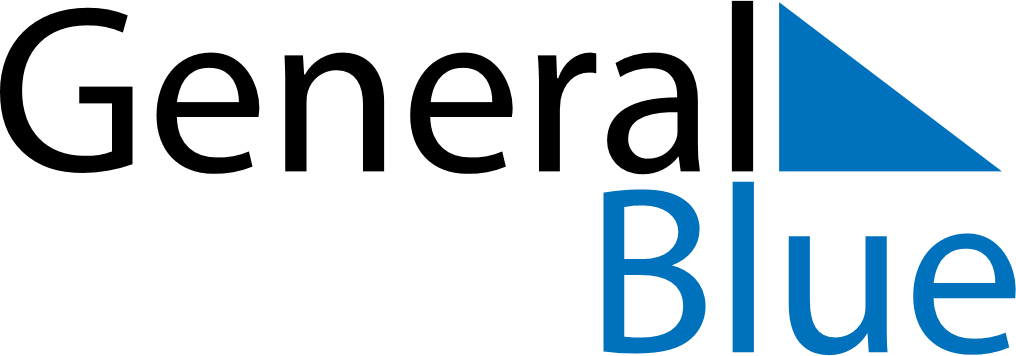 November 2025November 2025November 2025November 2025San MarinoSan MarinoSan MarinoMondayTuesdayWednesdayThursdayFridaySaturdaySaturdaySunday112All Saints’ DayAll Saints’ DayCommemoration of the deceased34567889101112131415151617181920212222232425262728292930